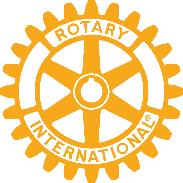 Rotary Club of Gainesville2023 Ethics in Business AwardOBJECT OF ROTARYThe object of Rotary is to encourage and foster the ideal of service as a basis of worth enterprise and, in particular, to encourage and foster:FIRST:   The development of acquaintance as an opportunity for service; SECOND:  High ethical standards in business and professions; the recognition of the worthiness of all useful occupations; and the dignifying of each Rotarian’s occupation as an opportunity to service society;THIRD:  The application of the ideal of service in each Rotarian’s personal, business, and community life; FOURTH:   The advancement of international understanding, goodwill, and peace through a world fellowship of business and professional personal united in the ideal of service.THE ROTARY FOUR-WAY TEST – Ethical Guide for Rotarians        Of the things we think, say or do:Is it the TRUTH?Is it FAIR to all concerned?Will it build GOODWILL and BETTER FRIENDSHIPS?Will it be BENEFICIAL to all concerned?The Rotary Club of Gainesville created the Ethics in Business award to recognize and honor individuals of businesses in our community that exemplify the ideals of Rotary and consistently demonstrate strong commitment to the highest ethical business practices in all facets of their businesses.We are accepting nominations for the 2023 Ethics in Business Award.   We hope you will review the following criteria and address those that apply in your nomination.  Award Criteria:The nominee adheres to high ethical standards of honesty, integrity and consistency in dealing with employees, colleagues, contractors, customers and neighbors.The nominee participates in activities beneficial to the community in addition to providing economic benefits as an ongoing enterprise.    The nominee serves as a leader or innovator in the organization’s business sector, enhancing the economic strength of the broader enterprise.   The nominee’s leadership has been recognized by the industry.The nominee adheres to fair and truthful principles of business practice as reflected in the Four-Way Test.The nominee has been committed to and has demonstrated high ethical standards on a consistent basis.The nominee promotes ethics in the workplace through a strongly honored mission statement and ethical treatment of employees.The nominee communicates ethical standards to employees for them to follow in their relationships with customers, their colleagues and with all who come in contact with the company.The nominee is involved in community service, beyond the norm.   The nominee encourages community service by employees.  The nominee will participate in a screening interview conducted by students at the University of Florida’s Warrington College of Business.  Please complete the following information form along with your nomination letter addressing the award criteria as it relates to your nominee.     It is beneficial to include additional letters of support for your nominee.   Send this form along with your nomination letter that addresses the criteria by Friday, November 4, 2022 to:Scott Winzeler, Chair, Rotary Ethics in Business Award, C/O Rotary Club of Gainesville, P.O. Box 3577554, Gainesville, Florida 32653 – Or email to Scott Winzeler at swinzeler@alachuahabitat.orgAward Process – Policies and Procedures:Anyone can make a nomination – Rotary membership is not requiredThe Committee will be advised by and nominations will be solicited by the Gainesville Area Chamber of Commerce.   Additional input will come from the UF Poe Center for Ethics.   Students from the UF College of Business will review the nominations, Interview candidates and make recommendations to the awards committee based on their research.The awards committee will review the applications and the student recommendations and make final selections. Past Award Recipents:2011 - 1) Perry McGriff 2) The Cousins - Southeast Car Agency2012 - 1) Jon Thomas 2) John Pastori and Randi Elrad - Crime Prevention Security2013 - no award as presentation was moved from December to January2014 - 1) Ivan Solbach 2) Rory Causseaux2015 - 1) Doug Wilcox 2) Tony Barr2016 - Tom Rothrock2017 - Hawes Adams2018 - Brian Scarborough2019 - Davis Rembert2020 - 1) Joel and Jim Islam 2) Ed Ellett2021 - Darin Cook and Rich Blaser2022 – Mike Warren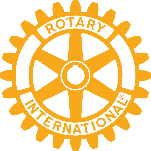 Rotary Club of Gainesville 2023 Ethics in Business AwardNominee Information:NAME             _______________________________________________________________________COMPANY     _______________________________________________________________________ADDRESS       _______________________________________________________________________PHONE          _______________________________________________________________________EMAIL            _______________________________________________________________________Description of Business ______________________________________________________________                         _______________________________________________________________________Nominator Information: NAME             _______________________________________________________________________COMPANY     _______________________________________________________________________ADDRESS       _______________________________________________________________________PHONE          _______________________________________________________________________EMAIL            _______________________________________________________________________Affiliation with Nominee _____________________________________________________________                         _______________________________________________________________________Send this form along with your nomination letter that addresses the criteria by Friday November 4, 2022 to: Scott Winzeler, Co-Chair, Rotary Ethics in Business Award, C/O Rotary Club of Gainesville, P.O. Box 3577554, Gainesville, Florida 32653 – Or email to Scott Winzeler at swinzeler@alachuahabitat.org